Week 1 – Argumentation and paragraphing.Lesson Structure1. Introductions and syllabus.2. Paragraph review + examples 3. Argumentation (spoken and written)4. AssignmentEx. 1Busan is a great place to live. The local cuisine is incredible. It includes spicy street food, raw seafood, and smoky pigs feet. It is also a beautiful place, with majestic mountains and warm, sunny beaches. And the people are so friendly. Complete strangers often stop to chat with foreigners or ask them if they need help. This has happened to me. These are just some of the reasons I think Busan is a fantastic place to live.Ex. 2There are three reasons I don’t have a credit card. The first reason is that using a piece of plastic instead of cash makes it too easy for me to buy things I can’t afford. For instance, last week I saw a $75.00 pair of pink sandals in my favorite shoe store. Of course, I don’t need pink sandals, nor can I afford them. With a credit card, however, I would now own those sandals and be worrying about how to pay for them. The second reason I don’t have a credit card is that I would end up in debt like my friend Sara the shopaholic. Sara got a credit last year, and she already owes $4,000. She buys things that she doesn’t really need such as jewelry and designer sunglasses. Sara makes only minimum payments, so her balance never decreases. She will be in debt for years. The third reason I don’t have a credit card is the difficulty in understanding the fine print in the credit card contract. If I don’t read the fine print, I can be surprised. For example, some credit companies will raise my interest rate if I make payment even one day late. To sum up, credit cards may be a convenience for some people, but for me, they are plastic ticket to financial disaster. 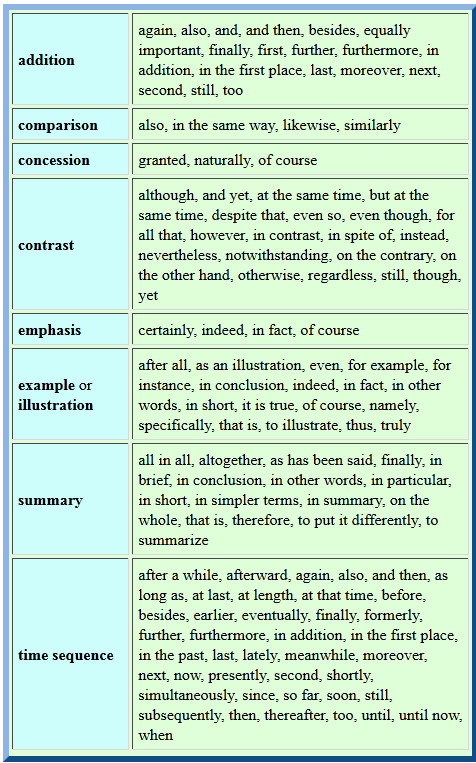 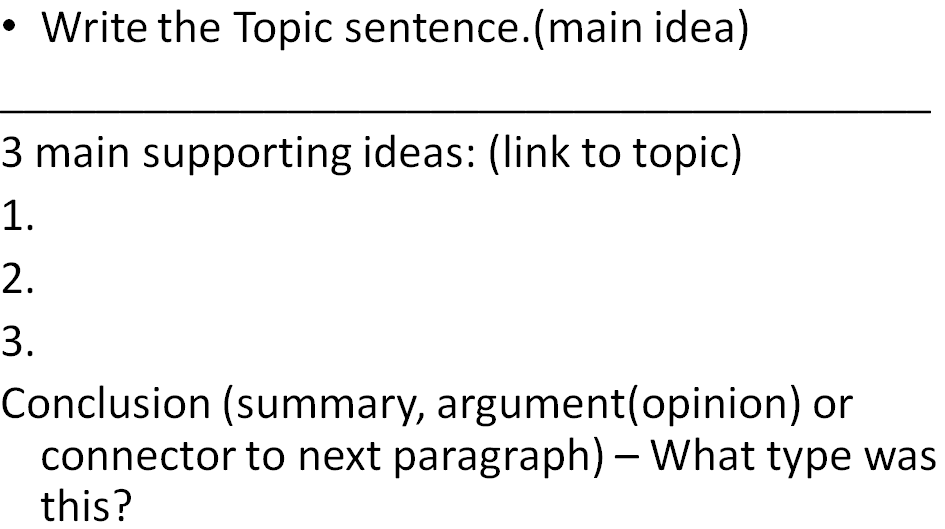 Looking from all sides: Discussion -> argument -> rebuttal - >1. Focus Q - ArgumentWhat are some reason why people argue? 		- What does your family argue about? Friends?		- In your opinion is being argumentative a positive trait or a flaw? 		- Are there any benefits to arguing? Do you think it is best to argue or just walk away? Shy?Are you passionate about your beliefs? Are you easily persuaded in an argument? 		- Do you get along with argumentative people? Do you feel bad after you have an argument?		- Do you steer clear of some touchy topics or do you get a kick out of provoking others? 		- Do you ever try to impose your beliefs on others? 		- Do you at times enjoy "playing the devil's advocate" (debating for the fun of it)? 		- Do you think it's disrespectful to argue with your elders?2. Giving opinions and reasonsA. What do you think about … Smoking in public places?B. I think it's bad because other people have to smell others smoke! (What about you? /  How do you feel (about it / topic sentence)? / Don't you think? / Isn't it true? )A. Oh - I agree / disagree with you because ... B. (Additionally, Next, Also, Secondly, Furthermore, Another point I want to bring up is)…Try these**NB -  We are looking for a thesis statement and 2-3 supporting facts or reasons.Now to writing a simple opinion paragraph.	ELEMENTS OF ARGUMENT1. Fact vs. OpinionFacts can be proven, while opinions are personal feelings about a topic. Argument writers use both fact and opinion when developing pieces.2. What Is an Argument? An argument is an opinion supported by facts. Writers refer to opinions as claims and facts as evidence. The claim clearly states a stance on a topic or issue. Evidence to prove this claim can include reasons, personal experience, statistics, confirmed facts, and expert research.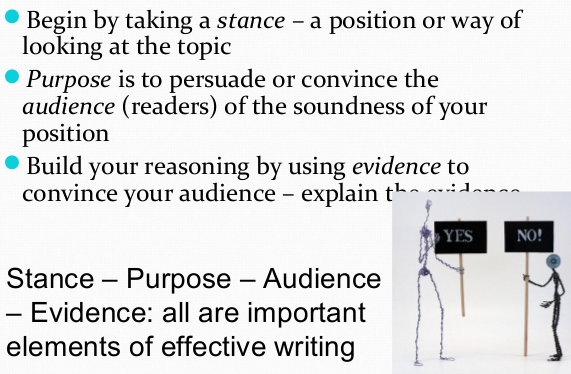 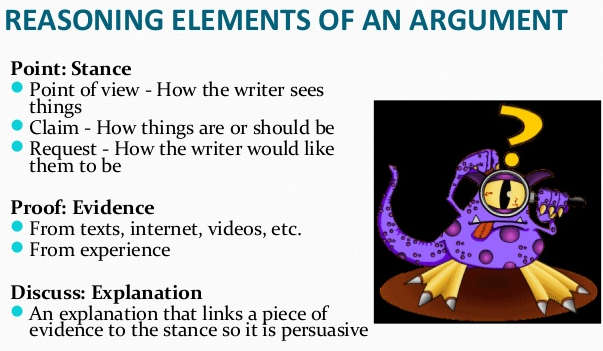 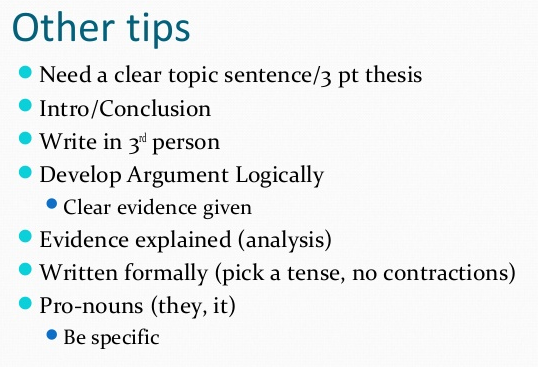 2014학년도 2학기  Course Syllabus Basics  Assessment1. Attendance and Participation – 10%2. Opinion paragraph – 5% (Due 11 September)3. Logical paragraph – 5%  (Due 18 September)4. Thesis paragraph with planned structure – 10%  (Due 2nd October)5. Thesis paragraph + Research paragraphs – 10%  (Due 16 October)6. Thesis paragraph + Research paragraphs + conclusion – 20% (Due 30th October (?))7. Main Research paper – 40%  (Due – 11-18 December (?))Opinion statementReasonI think (that), I agree (with), In my opinion, I'm for it, I'm in favour of it, The way I see it...If you want my honest opinion....According to Lisa...As far as I'm concerned...If you ask me...Because, since, as, in view of the fact that, owing to the fact that, seeing (that/as), due to, through the following reasons, by reason of, etc I don't (think), I disagree (with), I'm against it, I'm opposed to itI don't think so.(strong) No way.I'm afraid I disagree.(strong) I totally disagree.I beg to differ.(strong) I'd say the exact opposite.Not necessarily.That's not always true.That's not always the case.No, I'm not so sure about that+ statement of logical fact.Alcohol ban on campusIncreasing Govt. welfareSingle parentingBullying is a part of lifeThe link between Video games and violence. Everyone is basically selfishUni Food / Uni facilities / Uni help in finding employment etcTravelling abroad for English education. Integrated classrooms with special needs studentsDrinking in public places     Dating someone in your major or who you work with.Men having to pay and plan social activities for girls.Military service for men & women.Living with someone before marriage.(Your choice)